ÇUKURCA BELEDİYE BAŞKANLIĞI TAŞINMAZ (ARSA)  SATIŞ İHALE ŞARTNAMESİ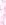 Madde 1- Mülkiyeti Çukurca Belediyesi Tüzel Kişiliğine ait aşağıdaki listede Mahallesi, Mevki Niteliği, Ada ve Parsel Numaraları bulunan taşınmazlar Belediye Meclisinin 07.02.2023 tarih ve 2023/3 ve Belediye Encümeninin 23.02.2023 tarih ve 2023/6 sayılı kararı gereği, Belediye Encümeni huzurunda 2886 sayılı Devlet İhale Kanununun 45. Maddesi çerçevesinde Açık Teklif Usulü (arttırma) ile satış ihalesi yapılacaktırMadde 2-İhale Tarihi ve Adresi: : 15.03.2023 tarihi saat 11:00’de  Çukurca Belediye Başkanlığı Hizmet Binası-Çukurca Beldesi Cumhuriyet  Mahallesi Belediye Meydanı No:1 Domaniç Kütahya  Madde 3- Tespit edilen Muhammen Bedel, Geçici Teminat miktarları aşağıdaki tabloda  yer almaktadır.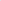 Madde 4- ihaleye girebilmek için iştirakçilerin yukarıda belirtilen tahmini bedel tutarları üzerinden 2886 sayılı Devlet ihale Kanun'unun 25. maddesi uyarınca İhalesine girilecek  parselin en az % 3 tutarında geçici teminatı .15.03.2023  Çarşamba  günü saat 10:00'a kadar Belediyemiz Mali Hizmetler Müdürlüğüne yatırmak zorundadırlar. Madde 5- 2886 Sayılı Devlet İhale Kanununun 6. maddesinde belirtilen şahıslar do dan veya dolaylı olarak İhaleye katılamazlar            Madde 6- İhaleye katılımda iştirakçiler aşağıda maddelere uygun olarak dosyayı hazırlayarak  15.03.2023 Çarşamba  günü saat 10:00'a kadar Belediyemize teslim edilecektir.. Belirtilen saatten sonra gelen başvurular kabul edilmeyecektir. Posta, kargo, telgrafla veya internet üzerinden yapılan müracaatlar kabul edilmeyecektir                                 İstenen belgeler;Başvuru dilekçesiNüfus Cüzdan suretiİkametgâh belgesi- SMS için cep telefonu numarasıGeçici teminatın yatırıldığına dair makbuzŞartname bedelinin yatırıldığına dair makbuzTaşınmaz mal satış şartnamesi. (şartnamenin her sayfası ayrı ayrı ihaleye İştirak eden tarafından imzalanmak zorundadır)Belediyemiz Mali Hizmetler Müdürlüğünden "belediyeye borcu yoktur” yazısı.Taşınmazın ihaleden önce bulunduğu yerde görüldüğüne ve görüldüğü haliyle kabul edildiğine dair yazılı beyan.İştirakçilerin 2886 sayılı Kanunun 6/2'inci maddesine istinaden yasaklı olmadıklarına dair yazılı beyanı.2886 sayılı Kanunun 6/1 'inci kapsamındaki şahıslar doğrudan veya dolaylı olarak ihaleye katılamazlar.İştirakçi adına, vekâleten katılıyor ise istekli adına teklifte bulunacak kişinin noterden alınan vekâletnamesi ile vekâleten katılanın yılı içinde alınmış noter tasdikli imza sirküsü.1) Tüzel kişilerde ise yukarıdaki şartlardan ayrı olarak idare merkezinin bulunduğu yer mahkemesinden veya siciline kayıtlı bulunduğu Ticaret ve Sanayi Odasından veya benzeri bir makamdan ihalenin yapıldığı yıl İçinde alınmış tüzel kişiliğin sicile kayıtlı olduğuna dair belge ile tüzel kişilik adına ihaleye katılacak veya teklifte bulunacak kişilerin tüzel kişiliği temsile yetkili olduklarını gösterir noterden yılı içinde alınmış vekâletname.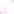 Demek, kooperatif, birlik veya vakıf ise taşınmaz mal alma yetkisini gösterir genel kurul kararı ile teklifte bulunacak kimselerin noterden onaylı vetki belgeleri.Ortak girişim olması halinde noter tasdikli ortak girişim beyannamesi   Gerçek Kişileri İçin;a) Nüfus cüzdan fotokopisi b) Dilekçe  ( örneği belediyemizden temin edilebilir)c) Tebligat adresini gösterir adres beyanı (dilekçede belirtilecek)d) 2886 sayılı kanuna göre cezalı olmadığına dair beyanı(dilekçede belirtilecek) e) ikametgah belgesi (nüfus müdürlüğünden veya e-devlet üzerinden alınabilir)f) İhale ile ilgili geçici teminatın ödendiğine ilişkin makbuz veya en az 6 ay geçerli olmak üzere teminat mektubu aslıg) Şartname alındı belgesi ve sayfaları imzalanmış şartname (Belediyemizden alınacak)h) Çukurca  Belediyesine borcu olmadığına dair belge (Belediyemizden alınacak)i) İhaleye vekâleten katılıyor ise noter tasdikli vekâletname ve imza sirküleri örneği   Tüzel kişiler için;j)  Gerçek kişilerde aranan a,,b,c,d,e,f,g,h,i maddelerindeki belgelerk)  Siciline kayıtlı bulunduğu ticaret odasından 2023 yılına  ait oda kayıt  belgesi ve Ticaret Sicil Gazetesil) .İhalede temsile yetkilendirilen kişiye ait  noter tasdikli imza sirküleri ve yetki belgelerim) Ortak girişim olması halinde  noter tasdikli ortak girişim beyannamesi Demek, kooperatif, birlik onaylı yetki  belgeleri veya vakıf ise taşınmaz mal alma yetkisini gösterir genel kurul kararı ile teklifte bulunacak kimselerin noterdenBelediye Encümeni (İhale Komisyonu) gerekçesini kararda belirtmek suretiyle ihaleyi yapıp yapmamakta  serbesttir.Madde 7- İştirakçiler İhaleye ilişkin bilgileri Çukurca Belediyesinde görebilir ve taşınmaz mal satış şartnamesini 150,00 (yüzelli) TL. karşılığında alabilirler, İhaleye katılacaklar Şartnameyi almak zorundadır. Ayrıca https://domaniccukurca.bel.tr/ adresinde duyurular bölümünde taşınmaz mal satış şartnamesine ulaşabilirler.Madde 8- Taşınmaz malın satışında (tapu tescil işlemleri) her türlü vergi, resim, harçlar, ipotek masrafları, diğer giderler ve ihale satış bedeli üzerinden binde 5,69 oranında alınan karar pulu, binde I oranında alınan damga vergisi ve binde 9,48 oranında sözleşme damga vergisi alıcıya aittir..Madde 9- İhale komisyonları tarafından alınan ihale kararları ita amirlerince, karar tarihinden itibaren en geç 15 (on beş) İş günü İçinde onaylanır veya İptal edilir. İta amirlerince karar İptal edilirse ihale hükümsüz sayılır.İta amirince onaylanan ihale kararları, onaylandığı günden itibaren en geç 5 işgünü içinde, üzerine ihale yapılana veya vekiline, imzası alınmak suretiyle bildirilir veya iadeli taahhütlü mektupla tebligat adresine postalanır. İhale kararlarının ita amirince iptal edilmesi halinde de, durum iştirakçiye aynı şekilde bildirilir.Madde 10- Açık arttırma, arsanın toplam muhammen bedel fiyatı için belirlenen muhammen bedel üzerinden artırım yapılarak ihale edilecektir. İhalede artırım esnasında iştirakçiler en 100 TL ve katlarını artırarak ihale fiyatı yükseltilerek ihale bedeli belirlenecektirMadde 11- 2886 sayılı Devlet İhale Kanun'unun 31 'İnci göre onaylanan ihale kararının yukarıda açıklanan şekilde tebliğinden İtibaren 15 (onbeş) gün içinde itirakçi ihale bedelini Belediyemize peşin ödeyecektir. İştirakçi bu süre içerisinde ihale bedelini yatırmak, varsa ihale ile ilgili diğer giderleri ödemek zorundadır. Bu zorunluluklara uyulmadığı takdirde protesto çekmeye ve hüküm almaya gerek kalmaksızın ihale bozulur ve teminat belediyemize irat kaydedilir.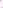 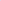 Madde 12- Arsa ihalesi üzerinde kalan iştirakçinin teminatı kati teminata çevrilecektir. İştirakçi kati teminat miktarını ihale tutarının % 6 oranındaki kati teminat miktarına tamamlayacaktır. Teminat, banka teminat mektubu ise borcun tamamı ödendikten sonra geri iade edilecektir.Madde 13- Satış bedelinin tamamının ödenmesinden sonra iştirakçiler en geç bir ay içinde Belediyemizin Tapu Sicil Müdürlüğünde belirleyeceği bir günde taşınmazın tescil (satış) işlemleri yapılacaktır.Madde 14- İhaleye katılacak iştirakçiler satışı yapılacak taşınmazlar için ayrı ayrı teklif vermesi gerekmektedir. İhale üzerinde kalmayanlar geçici teminatlarını geri alabilirler.Madde 15- iştirakçiler ihale öncesinde alacakları taşınmazları bulunduğu yerde görecekler ve gördükleri haliyle kabul ettiklerine dair yazılı beyanlarını istenen belgelerle birlikte idaremize sunacaklardır.Madde 16- İhale komisyonu ihaleyi yapıp yapmamakta serbesttir. Komisyonun ihaleyi yapmama kararına itiraz edilemez.Madde 17- Şartnamede olmayan hususlarda, 2886 sayılı Devlet İhale Kanun'unu hükümleri uygulanacaktır.Madde 18- İş bu ihaleden doğacak anlaşmazlıklar halinde Tavşanlı Mahkemeleri ve İcra Daireleri yetkilidir.Madde 19 - Bu şartnamede yazılı hususları tamamen okuyup anladığımı, şartnamede belirtilen kurallara aynen uyacağımı taahhüt ederim.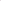 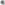 	İş bu şartname 3 sayfa 19 maddeden ibaret olup	/ .. . /2023 tarihinde imza altına alınmıştır.Her çeşit tebligat, aşağıdaki adresime yapılır. Taahhüt eden iştirakçi ve VekiliAdı-Soyadı.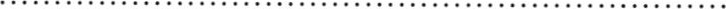 Tebligat Adresi :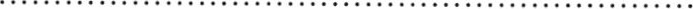 SMS için Cep Telefon…………………………………İmza Tarihi 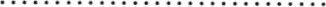 İmza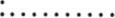 S. N. Mahallesi Ada Parsel Hisse Oranı Alan (m²) Cinsi Kullanım Amacı Muhammen Bedel (TL) Geçici Teminat(TL) İhale Tarihi İhale Saati 1 Cumhuriyet2243 Tam 485,10Arsa Ayrık Nizam 2 KatKonut Alanı33.957.,00  1.018,71 15.03.202311:00